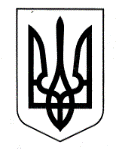 Харківська обласна державна адміністраціяДепартамент науки і освіти Рішенняколегії Департаменту науки і освіти 20 червня  2017 року Про виконання рішень колегії Департаменту науки і освіти обласної державної адміністрації Колегія Департаменту науки і освіти обласної державної адміністрації здійснює свою діяльність згідно з планом роботи та відповідно до затвердженого Положення.Протягом І кварталу 2017 року проведено 1 засідання, що відбулося 29 березня 2017 року. На засіданні прийнято 7 рішень колегії Департаменту науки і освіти Харківської обласної державної адміністрації.Прийняті рішення сприяли підвищенню рівня організації роботи місцевих органів управління освіти та навчальних закладів.Керівниками місцевих органів управління освіти тримається на контролі виконання рішень колегії Департаменту.З метою встановлення контролю за виконанням рішень колегії Департаменту науки і освіти обласної державної адміністрації колегія ухвалює:1. Інформацію про виконання рішень колегії Департаменту науки і освіти Харківської обласної державної адміністрації взяти до відома.2. Начальникам місцевих органів управління освіти, керівникам навчальних закладів тримати на контролі виконання рішень колегії Департаменту науки і освіти Харківської обласної державної адміністрації.Упродовж 2017 року 3. Контроль за виконанням даного рішення залишаю за собою.Заступник директора Департаменту 				       О.О. Труш